BIOLOGYFORM ONEEND TERM 2 EXAM 2024TIME: 1 ½ HOURSINSTRUCTIONS:Answer all the questions in the spaces provided.State three factors affecting the rate of photosynthesis.				 (3mks)	Light intensity	Carbon (iv) oxide conc	Temperature	WaterName two plant process in which diffusion plays an important role.			 (2mks)	- Absorption of materials	- Gaseous exchangeDefine the following terms.Osmosis 									(1mks)Process where solvent molecules (water) move from a lower concentration to a highly conc solution across a semi-permeable membrane.Active transport 								(1mk)		- Movement of substances against conc gradient using energy.Give the terms that describe the following Bursting of red blood cells…Haemolysis	(1mk)Outward pressure on the cell wall …Turgor	(1mk)Process by which plant cells lose water, shrink and become flaccid			 (1mk)				PlasmolysisList three characteristics of living things that are not shown by a motor vehicle.		 (3mks)Growth and developmentReproductionIrritabilityGive the functions of the following parts of a microscope. Body tube. -	Holds the eye-piece and revolving nose-piece			(1mks)Condenser -	Concentrate light on the stage						 (1mk)Diaphragm	Regulation amount of light passing through				(1mk)`Use the equation below to answer the questionsWater                                             Hydrogen atom    + OxygenState the name of the above process 								(1mk)		PhotosynthesisWhere does the process occur within the chloroplast? 					(1mks)		GranaState the names of branches of biology dealing with the study of the following. Study of living things in their surrounding…Ecology				.(1mk)Study of insects …Ecology								(1mk)Study of inheritance and variation…Genetics					(1mk)The scientific name for lion is Panthere leoTo which kingdom does it belong…Animalia					(1mk)Which taxonomic group does the name leo refer to …Species		.(1mk)Use the diagram below to answer the questions.On the diagram, label part A and B. 							(2mks)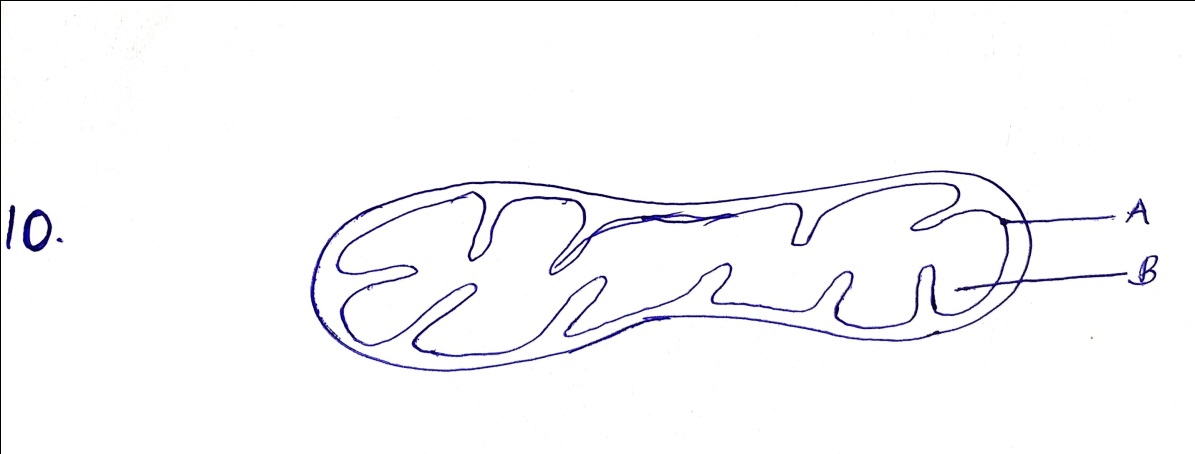 Give the name of the cell organelle above. 						(1mk)		MitochodrionName two types of cells with high concentration of the above cell organelle.	 (2mks)		Muscle cells, sperm cells, apical meristerus, kidney cell.Differentiate between Autotrophism and Heterotrophism.					 (2mks)Autotrophism – Mode of nutrition where organisms manufacture their own food.Heterotrophism: Mode of nutrition where organisms take in manufactured foodGive the names of apparatus used in collection of the following specimen. Small animals from rock surface or barks of trees,			Pooter(ii) Crawling animals										 (1mk)		Pitfall trap(iii)  Stinging insects  -  Pair of forcepsName the five kingdoms into which the living things are grouped.				 (5mks)	Stinging insects									(1mk)		Monera				Plantae		Proticeista				Animalia		FungiThe seven taxonomic units of classification are Order, Genus class, Species, Phylum (Division), Kingdom and Family. State the taxonomic unit with the  largest number of organisms 		(1mk)				KingdomGive the name of the fourth taxonomic unit                                                 (1mks) 				OrderState the name of taxonomic unit who’s some members can interbreed to produce infertile off-spring. 									(1mk)					GenusState function of the following cell organelles. Lysosomes – destroying worn out organelles or cells				 (1mk)	Centrioles 										(1mk)		Cell division; formation of cilia and flagellaRibosomes											 (1mk)		Protein synthesisState four factors that affect the rate of diffusion						 (4mks)	- Diffusion gradient	- Surface area to volume ratio	- Thickness of membranes	- Size of molecules	- TemperatureUse the diagrams below to answer the questions that follow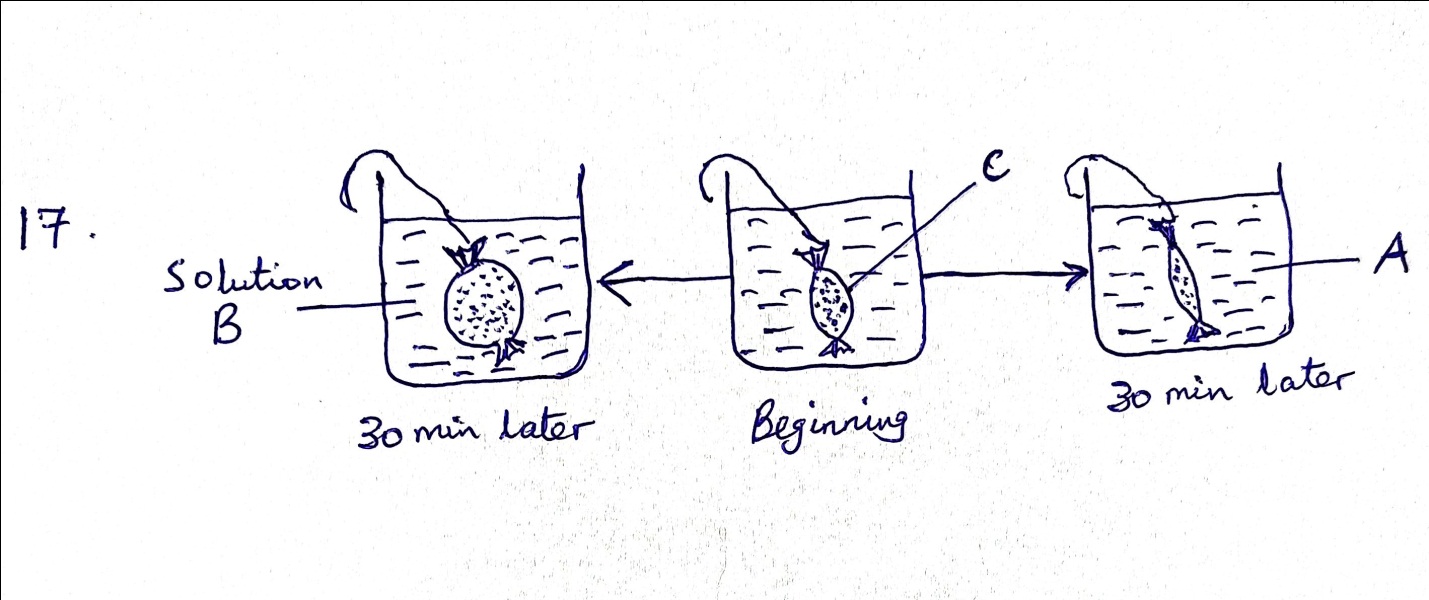 Name the physiological process shown above. 					(1mk)			OsmosisGive the name that describe the concentration of solution A and B. 			(1mk)			A – Hypertonic			B - HypotonicName one property of ( c) that enhance the above process. 				(1mk)		- Semi-permeabilityThe diagram below represents part of a plant. Use it to answer the questions that follow. 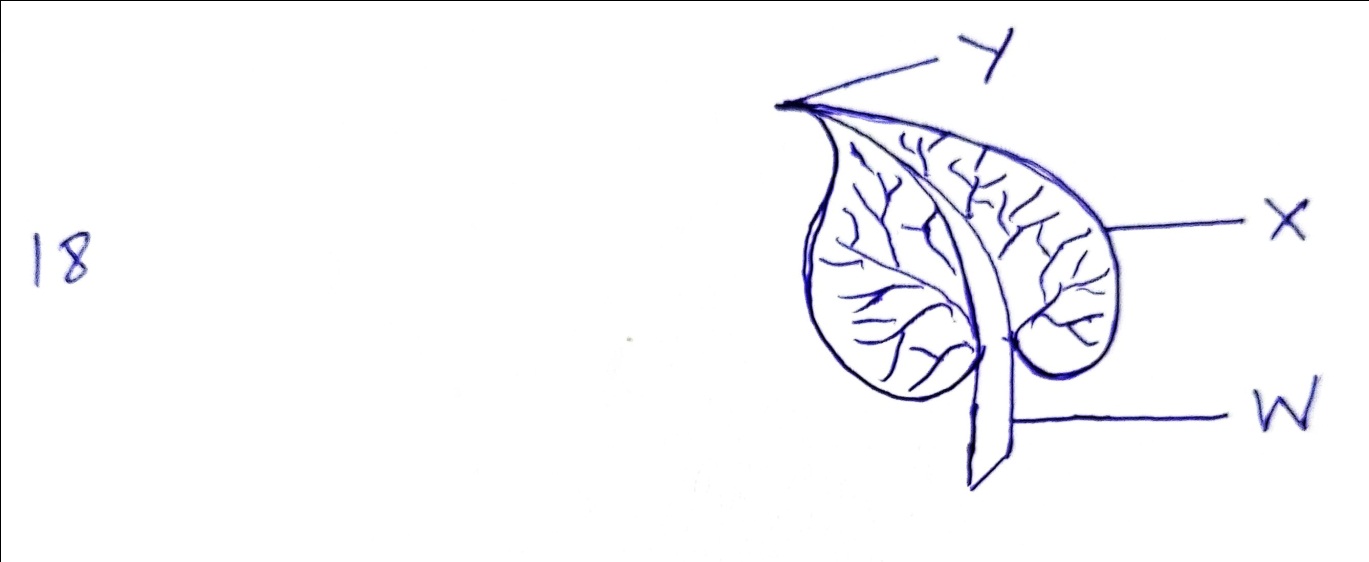 Name the parts labelled W, X and Y. 						(3mks)			W – Petiole			X – Leaf margin			Y – Leaf apexName any three internal parts of the part shown above.				 (3mks)			- Epidermis			- Spongy mesophyll			- Palisade layer			- VeinsName the six organ systems that make up an animal.					 (6mks)			- Digestive			- Circulatory			- Excretory			- Nervous			- Respiratory			- ReproductiveGive the examples in each of the following.Monosaccharide.									 (2mks)			Glucose, fructose, galactoseDisaccharides										 (2mks)			Sucrose, Lactose, maltosePolysaccharides 									(2mks)	Starch. cellulose, Glycogen